ПтицеводствоВакуленко, Ю. А. Источники освещения при клеточном содержании кур-несушек / Ю. А. Вакуленко // Птицеводство. - 2014. - № 6. - С. 12-14. - 3 табл.Изложены материалы исследований по яичной продуктивности кур-несушек и их убойные показатели при использовании различных источников освещения.Вакуленко, Ю. А. Оценка качества яиц кур промышленного стада / Ю. А. Вакуленко // Птицеводство. - 2014. - № 4. - С. 33-36. - 4 табл. Изложены материалы исследований по качеству пищевых яиц у несушек при содержании в разных ярусах клеточных батарей.Влияние L-лизина монохлоргидрата кормового на яичную продуктивность несушек / Е. Ю. Иванова [и др.] // Птицеводство. - 2014. - № 6. - С. 35-37.Авторами изучена целесообразность и эффективность использования L-лизина монохлоргидрата кормового в рационах кур-несушек. Установлено, что его применение способствует сбалансированию рационов по лизину: увеличению яйценоскости кур-несушек на 1,5 %, массы яиц на 1,8 %, а также содержания желтка яиц на 13,3 %; утолщению скорлупы на 8,8 %.Дерендяев, Г. П. Роль качественного престартера для успешного старта / Г. П. Дерендяев // Птицеводство. - 2014. - № 6. - С. 45-46. - 2 табл.Материал посвящен выпуску престартерных комбикормов, которые Глазовский КЗ предлагает своим клиентам. Дана характеристика данного рецепта, его эффективность при выращивании цыплят-бройлеров кросса "Росс-308" до 10 дней.Дифференцированное выращивание и кормление мясных цыплят кросса "Хаббард" / Г. Н. Вяйзенен [и др.] // Мясная индустрия. - 2014. - № 6. - С. 53-54.Егоров, И. А. Современные подходы к кормлению птицы / И. А. Егоров // Птицеводство. - 2014. - № 4. - С. 11-16. - 3 табл.В статье приведены новые концепции кормления высокопродуктивных кроссов птицы, реализации ее генетического потенциала, повышения качества яиц и мяса, уменьшения затрат кормов на единицу продукции, что является основой снижения себестоимости птицеводческой продукции.Егоров, И. А. Ценный корм для птицы / И. А. Егоров // Птицеводство. - 2014. - № 6. - С. 22-24. - 2 табл.Приведены данные по питательности свежей зелени из крапивы, а также муки, приготовленной из нее, и эффективность использовании данного растения в кормлении птицы.ЕС о запрете клеточного способа содержания кур / В. И. Бесулин [и др.] // Птицеводство. - 2014. - № 7. - С. 21-23.Авторы статьи считают, что содержание кур в клеточных батареях небольшими группами является эффективным селекционно-генетическим методом борьбы с врожденными инстинктом насиживания. Перевод кур на напольный способ по директиве ЕС увеличивает количество особей, проявляющих этот инстинкт, и уменьшает тем самым их яйценоскость.Иванова, Е. Ю. Яйценоскость несушек при включении в комбикорма ферментных препаратов / Е. Ю. Иванова, А. Ю. Лаврентьев // Птицеводство. - 2014. - № 7. - С. 17-18.Биологически активные вещества в кормлении сельскохозяйственной птицы выполняют питательные вещества рационов и улучшают переваримость кормов. Эффективными являются ферментные препараты, которые способствуют увеличению яйценоскости кур-несушек и массы яиц.Ленкова, Т. Н. Ферментные препараты в комбикормах с послеспиртовой бардой / Т. Н. Ленкова, Т. А. Егорова, И. Г. Сысоева // Птицеводство. - 2014. - № 6. - С. 25-28. - 7 табл.Установлено положительное влияние ферментных препаратов ЦеллоЛюкс-F и Протосубтилин при использовании в комбикормах для бройлеров, содержащих 8 % послеспиртовой барды из пшеницы.Николаева, Н. А. Использование пшеницы "Приленская-6" в комбикормах для несушек / Н. А. Николаева, Н. Г. Борисова // Птицеводство. - 2014. - № 6. - С. 43-44. - 4 табл.В научно-хозяйственном опыте авторы изучили эффективность пшеницы местной "Прилепской-6" в комбикормах для кур-несушек. Наилучший результат получен при включении ее в рацион в количестве 4,6 процентов.Околелова, Т. М. ЦитаЛайф повышает продуктивность бройлеров / Т. М. Околелова, Р. Ш. Мансуров, Д. Н. Подшивалов // Птицеводство. - 2014. - № 4. - С. 19-21. - 5 табл.Авторы определяли эффективность различных дозировок препарата "ЦитаЛайф" при выращивании бройлеров. Оптимальная - 200 г/т корма. При этом снижался абдоминальный жир в тушках, а в мышцах повышалось содержание сухих веществ и протеина.Фисинин, В. И. Как бороться с тепловым стрессом птицы? / В. И. Фисинин, А. Ш. Кавтарашвили, Т. Н. Колокольникова // Птицеводство. - 2014. - № 6. - С. 2-11.Приведены физиологические и метаболические изменения в организме птицы при тепловом стрессе, его негативное влияние на иммунитет, рост, развитие, продуктивность и качество продукции. Авторами предложены способы смягчения отрицательного воздействия, включающие питательность рациона, специальные режимы кормления, поения и освещения, охлаждения, различные технологические приемы.Штеле, А. Л. Стандартизация качества и безопасности пищевых яиц и мяса птицы / А. Л. Штеле // Птицеводство. - 2014. - № 7. - С. 26-36. - 6 табл., 4 рис.По материалам научных публикаций и собственных исследований автор рассмотрел проблемы стандартизации яиц и мяса птицы, связанные с необходимостью разработки и совершенствования технических регламентов и стандартов. Он предложил ввести шесть весовых категорий пищевых яиц в проектируемый национальный стандарт в диапазоне от 43 до 77 г., что в большей степени соответствует яичной продуктивности кур современных кроссов.Эффективность использования пробиотических лактобактерий в кормлении сельскохозяйственной птицы / В. Н. Никулин [и др.] // Достижения науки и техники АПК. - 2014. - № 5. - С. 38-40.Научно-хозяйственный опыт проводили с целью обоснования оптимальной дозы пробиотика тетралактобактерина для цыплят-бройлеров и гусей при выращивании на мясо.Эффективность препарата Овокрак (бутират кальция) при выращивании бройлеров / Т. М. Околелова [и др.] // Птицеводство. - 2014. - № 6. - С. 31-34. - 5 табл.Определена эффективность препарата Овокрак для бройлеров в комбикормах пониженной питательности. Он способствовал лучшей переваримости питательных веществ, использованию азота, снижению затрат корма.Эффективность препарата Волстар при выпойке бройлерам / Т. М. Околелова [и др.] // Птицеводство. - 2014. - № 7. - С. 13-16. - 3 табл.Авторы изучали влияние препарата Волстар на депонирование витаминов А и Е в печени и рост цыплят-бройлеров. Используется он при стрессах, низком уровне витаминов в кормах. Выпойку проводят в течение 5 дней (с 8 по 13 день выращивания).ГусеводствоСуханова, С. Ф. Мясная продуктивность гусят-бройлеров, потреблявших кормовую добавку Лив 52 Вет / С. Ф. Суханова, Г. С. Азуабаева, В. К. Баскаев // Достижения науки и техники АПК. - 2014. - № 6. - С. 54-56. - 2 табл.В статье представлены результаты изучения изменения мясной продуктивности гусят-бройлеров при использовании кормовой добавки Лив 52 Вет. Установлено, что гусята-бройлеры потреблявшие в составе комбикорма Лив 52 Вет в дозе 250 г/т комбикорма, не только отличаются высокой мясной продуктивностью (предубойная масса больше, чем в контроле, на 332 г., или 8,71 %), но и повышенным содержанием белка (в грудных мышцах - на 1,62 %, в бедренных - на 0,58 %).ИндейководствоСидорова А. Л. Гематологические особенности мясных индюшат / А. Л. Сидорова, М. Г. Ткаченко // Птицеводство. - 2014. - № 6. - С. 40-42.Изучены гематологические показатели индюшат кросса "Хайбрид" при введении в рацион хакасских бентонитов. Установлены онтогенетические особенности крови в зависимости от пола и возраста индюшат и дозы бентонитов в рационе.Сидорова, А. Л. Интерьерные показатели мясных индюшат при введении в рационы бентонитов / А. Л. Сидорова, М. Г. Ткаченко // Птицеводство. - 2014. - № 4. - С. 29-30. - табл.Авторы изучали влияние разных доз хакасских бентонитов в рационах индюшат кросса "Хайбрид" на развитие сердца, желудка, печени. Выявлена высокая их сорбирующая активность.Эмбриональное и раннее постэмбриональное развитие индеек разного возраста / Л. Ф. Дядичкина [и др.] // Достижения науки и техники АПК. - 2014. - № 5. - С. 40-42.В статье представлены особенности эмбрионального развития индеек кросса "Универсал" из яиц 37-, 46- и 50-дневного возраста, интерьерные показатели суточного, 10-суточного молодняка и результаты выращивания индюшат до 2-недельного возраста.Составитель: Л.М. Бабанина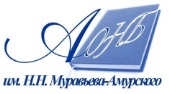 Государственное бюджетное учреждение культуры«Амурская областная научная библиотека имени Н.Н. Муравьева-Амурского